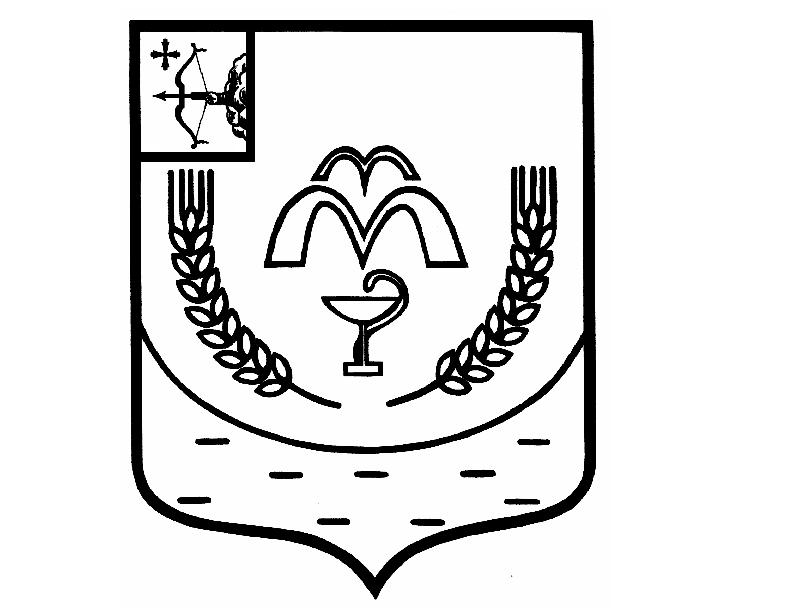 КУМЕНСКАЯ РАЙОННАЯ ДУМАПЯТОГО СОЗЫВАРЕШЕНИЕот 19.06.2018  № 15/119пгт КуменыО внесении изменений в решение Куменской районной Думы от 11.09.2017 № 9/73В соответствии с Федеральным законом от 21.12.2001 № 178-ФЗ «О приватизации государственного и муниципального имущества» Куменская районная Дума РЕШИЛА:1. Внести в решение Куменской районной Думы «Об утверждении Прогнозного плана приватизации муниципального имущества, находящегося в собственности муниципального образования Куменский муниципальный район Кировской области, на 2018 год» от 11.09.2017 № 9/73 следующие изменения:В Раздел II «Перечень объектов муниципального имущества подлежащего приватизации в 2018 году»  исключить п 4. Прилагается.2. Настоящее решение подлежит опубликованию в газете «Куменские вести» и размещению на официальном сайте Куменского муниципального района Кировской области.3. Настоящее решение вступает в силу с момента его официального опубликования.Председатель Куменской районной Думы    А.Г. ЛеушинГлава Кумёнского района       А.А. РыловII. Перечень объектов муниципального имущества, подлежащего приватизации в 2018 году _________Наименование объектаАдресХарактеристика объектаПланируемые поступления от продажи, тыс. руб.1. Здание гаража с земельным участкомКировская область, Куменский район, пгт Кумены, ул. Гагарина, д. 28ГЗдание гаража кирпичное одноэтажное, площадью 94,7 кв.м.1902. Автомобиль УАЗ - 315195-УАЗ – 315195, год выпуска 2007, идентификационный номер (VIN) XTT31519580550024, модель, номер двигателя 40900U, 73160566, шасси (рама) № 31510080594391, кузов № 31519570023166, цвет амулет-металлик.1203. Автобус ПАЗ 32053-50-2006 года выпуска, идентификационный номер (VIN) X1M3205ES60005387, № двигателя 523400  61012908, кузов № 60005387, цвет кузова желтый, мощность двигателя 130 л.с., масса без нагрузки 4890 кг, паспорт транспортного средства 52 МЕ 69516060